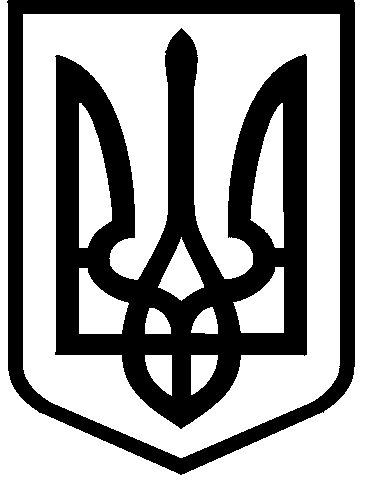 КИЇВСЬКА МІСЬКА РАДА VIII СКЛИКАННЯПОСТІЙНА КОМІСІЯ З ПИТАНЬ КУЛЬТУРИ, ТУРИЗМУ ТА IНФОРМАЦIЙНОЇ ПОЛIТИКИ. Київ, вул. Хрещатик, 36                                                  тел.:(044)202-72-25, тел./факс(044)202-73-05Протокол №31позачергового засідання постійної комісії Київської міської ради з питань культури, туризму та інформаційної політики (Комісії)м. Київ                                                                                                27.12.2016Присутні депутати Комісії: Муха Вікторія Вячеславівна – голова Комісії, Бенюк Богдан Михайлович – заступник голови Комісії, Поживанов Олександр Михайлович – секретар Комісії, Таранов Андрій Володимирович – член Комісії, Березницька Людмила Іванівна – член Комісії.    		Присутні та запрошені:	Медведчук Наталія Зіновіївна – завідувач сектором правового забезпечення Департаменту культури виконавчого органу Київської міської ради (Київської міської державної адміністрації);		Хоменко Денис Юрійович – помічник – консультант депутата Київської міської ради Мухи В.В.;Ігнатенко Тетяна Іванівна – заступник начальника управління забезпечення діяльності постійних комісій Київради секретаріату Київської міської ради.Голосували за порядок денний в цілому.«За» - 5; «Проти» - 0; «Утримався» - 0.Рішення прийнято.Порядок деннийПро план роботи постійної комісії Київської міської ради з питань культури, туризму та інформаційної політики із підготовки та внесення  на розгляд пленарних засідань сесій Київради VІІІ скликання проектів рішень Київської міської ради на 2017 рік.  По питанню №1.Слухали: В.В. Муху, яка озвучила назви проектів рішень Київради, запропонованих для включення до плану постійної комісії Київської міської ради з питань культури, туризму та інформаційної політики із підготовки та внесення  проектів рішень Київської міської ради на розгляд пленарних засідань сесій Київради VІІІ скликання на 2017 рік Комісією, Департаментом культури  виконавчого органу Київської міської ради (Київської міської державної адміністрації), Департаментом економіки та інвестицій виконавчого органу Київської міської ради (Київської міської державної адміністрації) (Управління туризму) та Департаментом суспільних комунікацій виконавчого органу Київської міської ради (Київської міської державної адміністрації).Комісія пропонує проект рішення «Про забезпечення дотримання законодавства в сфері охорони культурної спадщини на території міста Києва та затвердження Порядку державного управління у сфері охорони культурної спадщини у  місті Києві», який є регуляторним актом.Виступили: О.М. Поживанов уточнив, чи є у представленому переліку проект рішення про створення окремої юридичної одиниці - департаменту охорони культурної спадщини міста Києва.	Медведчук Н.З. надала позитивну відповідь, це – проект рішення про упорядкування діяльності виконавчого органу Київської міської ради (Київської міської державної адміністрації).Голосували: «За» - 5; «Проти» - 0; «Утримався» - 0.Ухвалили: план роботи постійної комісії Київської міської ради з питань культури, туризму та інформаційної політики із підготовки та внесення  на розгляд пленарних засідань сесій Київради VІІІ скликання проектів рішень Київської міської ради на 2017 рік затвердити.  Голова Комісії                                                                                    Муха В.В.Секретар Комісії                                                                      Поживанов О.М.